                                                                              SAN BOIS CASA, INC.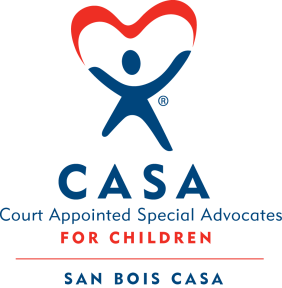                                          			KiBois Building 204 Wall St.                                                                                  P. O. Box 1392                                            	                      Poteau, OK 74953                                                             918-647-3267              AGENDA                  June 14, 2018 – 4:00 p.m.InvocationCall to OrderRoll Call (Compliance with Open Meeting Act)Welcome and Introductions of GuestsDiscussion and Possible Action on May 10, 2018 Minutes Discussion and Possible Action on Financial Report for May 2018Discussion and Possible Action on 2018-2019 Proposed BudgetElection of Officers for New Year and Committee AssignmentsAssessment of Strategic Growth Plan Goals and ObjectivesDirector’s Report –  Volunteer Recognition & Training EventAdvocate Supervisor’s Report –  Pre-Service Volunteer TrainingXII.    Business not known within 24 hours of this meetingXIII.	AdjournmentNext Meeting                                                 August 9, 2018 – 4:00 p.m.